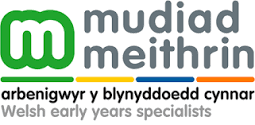 Version 1 (12.06.20)Steps to consider when reopening your Cylch Meithrin /Day Nursery
This checklist applies to everyone involved in the Cylch Meithrin / Nursery including parents, children, staff and volunteers. This is a live document that will be updated as needed.
All staff are asked to sign and read this list. The contents of this list are mandatory in order to meet Welsh Government operational guidelines on childcare provisions. The list has been adopted for the time period when there is a risk from the Covid-19 virus. This checklist will complement the Cylch Meithrin / Day Nursery’s re-opening policy and new procedures and take precedence over previous Cylch Meithrin / Day Nursery procedures where a change of practice is taking place.This document is designed to be read alongside the Welsh Government Childcare Providers Guide. We suggest you read the two documents together.
You should check the Cylch's / Day Nursery’s procedures against this document on a weekly basis to ensure that you are following Welsh Government guidelines for Childcare Providers.The Building:CIW and Financial matters:The Local Authority:StaffChildren: Parents:Resources:Food: Nappy changing:Infections: Cleaning and disinfecting:Hygeine: Visitors:Please refer to: 
Welsh Government guidance https://llyw.cymru/diogelu-staff-phlant-rhag-y-coronafeirws-mewn-gofal-plant?Mudiad Meithrin’s policy -  Preparing to reopen a Cylch MeithrinMudiad Meithrin Risk Assessment Letter to parents and Guardians Public Health Wales Infection Prevention and Control Guidance (2019) for Childcare Settings (0-5 years) in WalesSteps CompletedNot completedNotesThe Cylch/ Nursery has changed / moved the furniture and play areas to reduce contact between groups and facilitate infection control and distance measures.The Cylch's/ Nursery’s windows open in a way that safeguards the children.Full consideration has been given to methods of distancing children and parents in the Cylch/ Nursery.Staff/ Committee/ Registered Person are familiar with and fully inducted into the Cylch / Nursery's new procedures and policies.Cylch/ Nursery staff are familiar with and fully inducted into the Cylch / Nursery's hygiene and hand washing proceduresThe Cylch's/ Nursery’s  Committee / Registered Person is familiar with and fully inducted into the Cylch / Nursery's hygiene and hand washing proceduresThe Cylch/ Nursery has a complete list of staff who remain isolated and who are able to return to workThe Cylch/ Nursery has been thoroughly cleaned before reopeningThe Cylch/ Nursery has informed parents of the Cylch’s/ Nursery’s  opening dateThe Cylch/ Nursery has confirmed the children's fees and sessionsThe Cylch/ Nursery has completed a full written risk assessment covering the above.StepsCompletedNot completedNotesThe Cylch / Nursery has informed CIW online that it is re-opening.The Cylch / Nursery has updated its Statement of Purpose and notified CIWThe Cylch / Nursery has updated their Operational Plan and notified CIWStaff qualifications are up to dateStaff DBS checks are up to date Staff files are completeStepsCompletedNot CompletedNotesThe Cylch / Nursery has informed the Local Authority of their intention to re-open.The Cylch / Nursery has contacted the Flying Start Team and confirmed grants.The Cylch / Nursery has contacted the Education/ Foundation Phase department and confirmed grants.The Cylch / Nursery has contacted the Childcare Offer team and confirmed grants.StepsCompletedNot completedNotesChild : staff ratios are correct for each sessionThe Cylch / Nursery has established a structure for staff breaks or lunch breaks that ensures social distancing.Staff change their uniform before and after each session (morning and afternoon session) and bag the clothes for daily washing.A member of staff will be responsible for the same group of children in each session on a daily basis (groups of 8 children)The Cylch/ Nursery ensures that the same group of children are cared for on a weekly basis by the same staff. This includes bank staff.There are adequate supplies gloves, aprons in the Cylch / Nursery to change nappies / nappies and prepare foodStaff working in more than one childcare setting change their uniform and wash their hands before attending the second childcare setting.A full written risk assessment is in place for safeguarding staffStepsCompletedNot completedNotesChildren that attend more than one childcare setting (or school) must change their clothes and wash their hands before entering the second setting.The Cylch / Nursery has placed children in small groups (no more than 8 in a group) and keeps the children within those groups.There are written measures in place when transporting children in a vehicle / bus which ensures social distancing.Children are not allowed to bring toys / resources homeChild collection and drop-off procedures are in place e.g. staff to meet the parent at the entrance to the Cylch / NurseryThe children wash their hands when they arrive at the Cylch / NurseryChildren's personal belongings are kept in a separate boxes or bags to control infectionA full written risk assessment is in place for safeguarding children.StepsCompletedNot CompletedNotesThe Cylch / Nursery has varied drop-off and pick-up timesSocial distancing signs are in placeThe Cylch / Nursery have revised parent contracts.The Cylch / Nursery will not accept  fees through cashThe Cylch / Nursery only allows one parent to drop off / pick up the child from the Cylch / NurseryThe Cylch / Nursery has put in place alternative arrangements to meet with  parents that ensures a distance of 2 metersThe Cylch / Nursery has put in place a new sign in and out procedure for parents.A complete written risk assessment is in place for parental arrangementsStepsCompletedCompletedNot CompletedNotesThe Cylch / Nursery has removed toys and soft resources from the provisionThe Cylch / Nursery has removed toys and soft resources from the provisionRobust procedures are in place when using playdough, messy play, and cooking activities.Robust procedures are in place when using playdough, messy play, and cooking activities.The Cylch / Nursery will not allow children to bring any item from home eg toy, book, pictures, items from outsideThe Cylch / Nursery will not allow children to bring any item from home eg toy, book, pictures, items from outsideThe Cylch / Nursery regularly wash toys and all surfaces between groups of children and activitiesThe Cylch / Nursery regularly wash toys and all surfaces between groups of children and activitiesThe Cylch / Nursery will disinfect toys (especially small toys) on a daily basis (small toys such as Duplo can be placed in a bucket of Milton overnight)The Cylch / Nursery will disinfect toys (especially small toys) on a daily basis (small toys such as Duplo can be placed in a bucket of Milton overnight)The Cylch / Nursery will wash/ disinfect the children's dishes daily (if the Cylch/ Nursery does not have a dishwasher machine, they should be placed in Milton overnight)The Cylch / Nursery will wash/ disinfect the children's dishes daily (if the Cylch/ Nursery does not have a dishwasher machine, they should be placed in Milton overnight)The Cylch / Nursery will not use sand or water over this period if they are unable to comply with infection control and disease guidelines.The Cylch / Nursery will not use sand or water over this period if they are unable to comply with infection control and disease guidelines.The Cylch / Nursery has put in place measures that ensure that children do not share resourcesThe Cylch / Nursery has put in place measures that ensure that children do not share resourcesThe Cylch / Nursery has planned to maximize the use of its outdoor area (if possible)The Cylch / Nursery has planned to maximize the use of its outdoor area (if possible)A complete written risk assessment is in place for safeguarding resourcesA complete written risk assessment is in place for safeguarding resourcesStepsCompletedNot CompletedNotesThe Cylch / Nursery has a clear written food handling procedureStaff wear aprons when preparing and serving foodStaff ensure that children do not share food and drink, cutlery, plates or cups and eat snacks and meals while keeping a distanceStaff bring their own cups, plates, cutlery and lunch to the Cylch / NurseryThere is a complete written risk assessment for mealtimesStepsCompletedNot completedNotesThe Cylch / Nursery has a clear written nappy changing procedureCylch / Nursery staff wear aprons, gloves when changing each individual child's nappyNappies will be stored / deposited in a safe manner that meets hygiene and safety proceduresStaff disinfect changing mats immediately after changing each individual child's nappyThere is a complete written risk assessment for nappy changing.StepsCompletedNot CompletedAll staff have read and understand COVID19 national guidelines and isolation rulesAll staff have read and understood Public Health Wales infection control guidanceThe Cylch / Nursery has identified a room / area to isolate a child with COVID symptomsThe Cylch / Nursery has a thermometer to test a child's temperatureThe Cylch / Nursery has contact details for the Local Authority to claim Track and Trace tests for staff in the event of a COVID 19 outbreakThe Cylch / Nursery has an understanding of cleaning / disinfection requirements in the event of a Covid19 outbreak.The Cylch / Nursery has notified CIW of a COVID 19 outbreak in the provision.The Cylch / Nursery staff have read and understood the procedure for collecting a child who is ill from the provisionThe Cylch / Nursery has PPE equipment in an emergency.There is a complete written risk assessment for controlling infections.StepsCompletedNot completedNotesThe Cylch / Nursery has a clear written cleaning and disinfection procedureThe Cylch / Nursery disinfects the children's toilets and staff after each use.The Cylch / Nursery disinfects the provision’s sinks and taps after use.The Cylch / Nursery disinfects tables and chairs after each useThe Cylch / Nursery disinfects nappy changing mats after each useThe Cylch Meithrin disinfects all baby mattresses / cots and bed/ cot  linen after each use and puts the blankets in the wash after each individual use.The Cylch / Nursery disinfects outside equipment and gates on a daily basis.The Cylch / Nursery disinfects all resources and toys on a daily basisThere is a clear record of all occasions where resources and the provision have been disinfected during the day including time, date and name of the individual identified.Phones, photocopiers, toilets, door handles, rails must be disinfected immediately after being touched.There is a complete written risk assessment for cleaning and disinfecting.StepsCompletedNot completedNotesRobust written, clear hygiene procedures are in placeStaff have read and understood the hygiene proceduresStaff wash their hands when arriving at the provision and after touching any child during the dayChildren wash their hands when arriving at the provision and after touching another childEveryone is washing their hands after being outsideThe Cylch / Nursery has created a sneezing and coughing corner which encourages children to use and throw tissues safelyThe Cylch / Nursery will not encourage the sharing of food, drinks or toys amongst the childrenChildren must wash their hands regularly and after touching another child.There is a complete written risk assessment for hygiene.StepsCompletedNot completedNotesThe Cylch/ Nursery has clear written guidance on receiving visitors.The Cylch / Nursery does not allow visitors that are not priorityThere is Antibacterial hand gel at the Cylch / Nursery’s  receptionThe Cylch / Nursery has agreed alternative arrangements to meet with partners such as LA, Support Officer, Advisory teacherThere is a complete written risk assessment for receiving vistors.